Valstybės projektų planavimo ir atrankos tvarkos aprašo 4 priedas(Valstybės projektų atrankos komisijos nario konfidencialumo ir nešališkumo deklaracijos forma)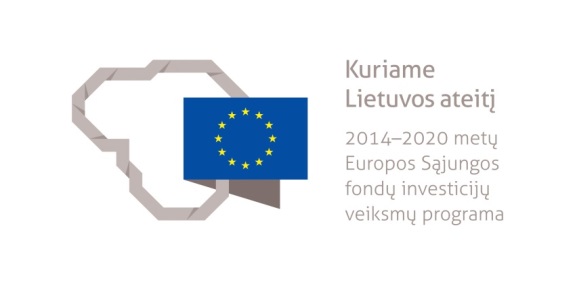 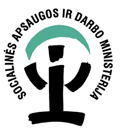 VALSTYBĖS PROJEKTŲ ATRANKOS KOMISIJOS NARIO KONFIDENCIALUMO IR NEŠALIŠKUMO DEKLARACIJA_______________(data)VilniusAš, ______________________________________________________________________	(vardas, pavardė, institucija ir pareigos)_______________________________________________________________________________, būdamas (-a) 2014–2020 metų Europos Sąjungos fondų investicijų veiksmų programos įgyvendinimo priemonės_______________________________________________________ valstybės projektų atrankos komisijos (toliau – VPA komisija) nariu (-e):įsipareigoju sąžiningai, objektyviai, dalykiškai, be išankstinio nusistatymo ir nešališkai vykdyti savo pareigas;pažymiu, kad neturiu privačių interesų, tiesiogiai ar netiesiogiai susijusių su VPA komisijoje svarstomais klausimais, nepriklausau jokiai suinteresuotai grupei, galinčiai siekti naudos iš VPA komisijos posėdžiuose pateiktos informacijos ar pristatytų projekto rezultatų, taip pat nėra kitų aplinkybių, dėl kurių galėtų atsirasti privačių interesų kaip tai suprantama pagal Lietuvos Respublikos viešųjų ir privačių interesų derinimo valstybinėje tarnyboje įstatymą. Kiek man yra žinoma, nėra jokių ankstesnių, dabartinių ar būsimų faktų ir aplinkybių, kurie leistų suabejoti mano nešališkumu;jei privatūs interesai egzistuoja ar gali atsirasti, pasižadu apie tai pranešti VPA komisijos pirmininkui ir visuomet nusišalinti nuo atitinkamo klausimo svarstymo ir sprendimo priėmimo;įsipareigoju tretiesiems asmenims neatskleisti informacijos, kuri man taps žinoma dirbant VPA komisijos nariu (-e). Sutinku, kad minėta informacija būtų naudojama tik VPA komisijos darbo tikslais; pažadu man patikėtus dokumentus, kuriuose yra konfidenciali informacija, saugoti tokiu būdu, kad tretieji asmenys neturėtų galimybės su jais susipažinti ar pasinaudoti._________________		 _________________	(parašas)	(vardas ir pavardė)